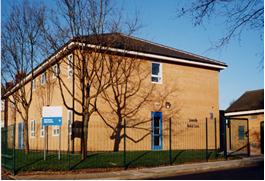 Band 5 Practice Nurse 16 hours per weekWe are looking for an enthusiastic and motivated Treatment Room Nurse to join our team to provide a range of practice nursing duties. (See attached Job Descriptions).To work as part of our Team of 6 Doctors, 2 Practice Nurses ,2 Nurse Specialists 1 HCA supported by  Experienced Admin and Reception Team providing excellent  service to our diverse & friendly practice population of 8725Applicants must hold current NMC registration.Please send applications to: Practice Manager anita.swift@nhs.netClosing Date  26th June 2020.